Протокол № 336заседания ПравленияСаморегулируемой организации аудиторовАССОЦИАЦИИ «СОДРУЖЕСТВО» (СРО ААС)г. Москва                                                                                                         24 ноября 2017 годаМесто проведения: Москва, Ленинские горы, МГУ им. М.В. Ломоносова, д. 1, стр. 46, ауд. П-8Начало заседания: 14-00 Форма заседания – очная.На заседании присутствовали члены Правления СРО ААС: Шеремет А.Д. (председатель Правления), Ананьев И.В., Бородина Н.В. (доверенность Шеремету А.Д.), Бутовский В.В., Веренков А.И., Горячева О.В.,  Желтяков Д.В., Жуков С.П., Кобозева Н.В., Константинова И.Г., Кромин А.Ю., Лимаренко Д.Н., Майданчик М.И., Малофеева Н.А., Мелентьева В.И., Михайлович Т.Н. (доверенность Носовой О.А.), Носова О.А., Петров А.Ю., Рукин В.В., Рыбенко Г.А., Самойлов Е.В., Старовойтова Е.В., Сухова И.А., Сюткина М.Г., Филипьев Д.Ю. (доверенность Жукову С.П.), Чая В.Т., Черкасова Н.В., Чепик Н.А. (доверенность Желтякову Д.В.),  Щепотьев А.В.Итого на момент начала заседания Правления СРО ААС в заседании участвует 29 из 47 человек, что составляет 62% голосов.Кворум для принятия решений имеется. Приглашенные лица: Голубцова О.А., Гришаев А.В., Долотенкова Д.К., Савельева М.Е., Сорокина Е.Л., Суханов С.С.Процедурные вопросы:Избрать Председателем заседания Правления СРО ААС Шеремета Анатолия ДаниловичаИзбрать Секретарем заседания Правления СРО ААС Савельеву Марию Евгеньевну.Утвердить Повестку дня с учетом поступивших замечаний и предложений.Решения приняты единогласноПовестка дня заседания:По первому вопросуИнформация об участии СРО ААС в текущей работе в области аудиторской деятельности.С приветственным словом выступил председатель Правления СРО ААС Шеремет А.Д. Была представлена информация об участии СРО ААС в текущей работе в области аудиторской деятельности и информация о планируемых изменениях законодательства в области аудиторской деятельности.Шеремет А.Д. проинформировал о своей позиции в отношении законодательства об аудиторской деятельности, о предложениях по изменению законодательства. После доклада с дополнениями выступил член Правления Рукин В.В.Решили:1.1. Принять к сведению изложенную информацию.Решение принято единогласноПо второму вопросуОб участии СРО ААС в доработке проекта Федерального закона «О внесении изменений в отдельные законодательные акты Российской Федерации (в части наделения Банка России полномочиями в сфере аудиторской деятельности)».Генеральный директор Носова О.А. выступила с докладом о работе СРО ААС по организации обсуждения изменений законодательства об аудиторской деятельности. Носова О.А. рассказала о результатах обсуждения законопроекта в Общественной палате России, о позиции СРО ААС в отношении законопроекта, а также об основных изменениях, согласованных и направленных в ОП РФ. Также Носова О.А. прокомментировала позицию ЦБ РФ в отношении предложений аудиторского сообщества.После доклада по теме повестки дня выступили члены Правления:— Жуков С.П. — о том, что ни в коем случае нельзя отступать от выработанной совместной позиции СРО, согласованной ранее;— Бутовский В.В. — с предложением внести альтернативный вариант законопроекта в части критерия проведения обязательного аудита, взяв за основу европейское законодательства (Австрия), где обязательный аудит проводится в отношении всех организаций, а в случае превышения размера выручки - более 2 млн. евро — проводить аудит двумя независимыми аудиторскими организациями;— Сухова И.А. — отметила, что в настоящее время есть практика привлечения более одного аудитора в случае, когда у организации есть обязанность сдавать несколько видов отчетности;— Веренков А.И. — высказал предложение не акцентировать внимание на финансовых критериях (размер выручки, имущество), а сосредоточиться на нефинансовых показателях;— Рукин В.В. — для подавляющего большинства аудиторов крайне важным и принципиальным является недопущение повышения финансового критерия проведения обязательного аудита;— Желтяков Д.В. — нужно вырабатывать компромиссные решения;— Кузнецов А.П. (посредством телефонной связи) — подготовили письменные предложения для Комитета по бюджету и финансовым рынкам Совета Федерации Федерального собрания РФ и в Счетную палату РФ, чтобы провести «нулевые чтения» по аналогии с обсуждением в Общественной палате РФ;— Лимаренко Д.Н. — предложил не сосредотачивать все внимание только на финансовых критериях проведения обязательного аудита в законопроекте; — Самойлов Е.В. — отметил, что аудиторским организациям следует ориентироваться в большей степени на инициативный аудит, а также предоставить право решать вопрос критериев обязательного аудита пользователям отчетности, в частности ЦБ РФ и Росимуществу. — Малофеева Н. А. — поддержала позицию Самойлова Е.В. — Щепотьев А.В. — предложил прежде всего учитывать позицию основной части аудиторского сообщества;— Сюткина М.Г. — члены Правления не могут выражать только личную позицию, а должны учитывать мнение членов СРО, которые выразили свою консолидированную позицию путем голосования на Съезде СРО ААС.Решили:2.1. Принять к сведению изложенную информацию.Решение принято единогласноПо третьему вопросуО резолюции заседания Комиссии РСПП по аудиторской деятельности от 28.09.17г. Член Правления Желтяков Д.В., являющийся также членом Комиссии по аудиторской деятельности Российского союза промышленников и предпринимателей, выступил с докладом о решении, принятом указанной комиссией 28.09.17г. по вопросу «Основные направления реформы рынка аудиторских услуг». В докладе говорится, что данное решение в том виде, в котором оно было опубликовано на официальном сайте РСПП, по ряду позиций искажает консолидированную позицию большинства членов Комиссии по аудиторской деятельности, а также содержит положения, которые не обсуждались в ходе заседания. Опубликованное решение, по мнению докладчика, является позицией отдельных лиц, являющихся членами Комиссии, но не отражает позицию большинства.В дополнение к докладу выступили члены Правления Чая В.Т. и Носова О.А., также являющиеся членами Комиссии по аудиторской деятельности РСПП, которые поддержали позицию Желтякова Д.В.Решили:Принять к сведению изложенную информацию.Решение принято единогласно Рекомендовать членам Комиссии по аудиторской деятельности РСПП, которые одновременно являются членами Правления СРО ААС, обратиться в РСПП с сообщением о несоответствии формулировок опубликованного решения фактически обсужденным вопросам.Решение принято большинством голосовПо четвертому вопросу О региональной политике СРО ААСС докладом выступила директор по региональной политике Сюткина М.Г., представив статистику по численности аудиторов и аудиторских организаций за последние 6 лет, а также прогнозируемые результаты возможного воздействия изменения законодательства на количество аудиторов и аудиторских организаций.В дополнение выступила член Правления Сухова И.А., рассказала об общих тенденциях консолидации экономических субъектов, которые затрагивают и аудиторскую отрасль. Предложение — сконцентрироваться на развитии и улучшении качества аудита.Самойлов Е.В. — до 2009 года многие аудиторы из регионов пополняли штат московских компаний. На сегодняшний день — невозможно найти квалифицированные кадры в регионах (как аудиторов, так и ассистентов). Есть проблемы в образовании и пополнении кадров в филиалах аудиторских организаций.Жуков С.П. также отметил, что намечается некое противостояние интересов региональных и московских членов СРО. Решили:4.1. Принять информацию к сведению Решение принято единогласноПо пятому вопросу5.1.	Основные итоги:- ежегодной встречи МФБ в ноябре 2017г.;- работы 34-ой сессии Межправительственной рабочей группы экспертов по международным стандартам учета и отчетности ООН.Носова О.А. выступила с докладом о заседании Совета Международной Федерации Бухгалтеров (IFAC), которое состоялось 15-16 ноября 2017 года в Брюсселе. Особое внимание было уделено вопросам повышения качества работы бухгалтеров и аудиторов, соблюдению этики, совершенствованию качества финансовой отчетности, предотвращению отмывания организациями денежных средств и роли бухгалтеров и аудиторов в этом процессе и другие вопросы. Отмечено неуклонное расширение географии применения МСА в мире. Представители СРО ААС провели ряд рабочих встреч с ответственными сотрудниками IFAC, в ходе которых обсуждались результаты признания МСА и применение МСА в России, подготовки и поддержания качественного и своевременного перевода стандартов на русский язык. Также состоялись рабочие встречи с представителями профессиональных организаций - членов IFAC Латвии, Литвы, Казахстана и Узбекистана. Одним из важных тем обсуждения стала активизация участия российских аудиторов в деятельности IFAC, в частности участия в разработке аудиторских стандартов, осуществляемой Комитетом IFAC, а также этических стандартов.С докладом о работе 34-ой сессии Межправительственной рабочей группы экспертов по международным стандартам учета и отчетности Конференции по торговле и развитию ООН (ЮНКТАД), проходившей в Женеве (Швейцария) 31 октября-4 ноября 2017г., выступила зам. председателя Совета по стандартам бухгалтерского учета при МФ РФ Старовойтова Е.В. Основными темами обсуждений на сессии стали повышение сопоставимости отчетности по вопросам устойчивого развития и значение раскрытия информации о рисках компаний, особенно для инвесторов и других заинтересованных лиц. Отмечалось, что эта информация должна отвечать таким критериям, как согласованность, полнота и существенность.Решили:5.1. Принять информацию к сведению. Решение принято единогласно5.2.	 О подписании Соглашения о сотрудничестве и работе в области международного взаимодействияНосова О.А. представила проект Соглашения о сотрудничестве между СРО ААС и Палатой аудиторов Узбекистана, кратко рассказала об основных его положениях.Решили:5.2. Принять информацию к сведению. Одобрить подписание Соглашения о сотрудничестве между СРО ААС и Палатой аудиторов Узбекистана.Решение принято единогласноПо шестому вопросуО внесении изменений в нормативные документы СРО ААС:   6.1. Правила организации и осуществления внешнего контроля качества работы членов СРО ААСВыступила заместитель председателя Комиссии по контролю качества СРО ААС Кобозева Н.В., рассказала о предлагаемых изменениях в Правила ВККР.В связи с применением Временного классификатора нарушений, выявленных по результатам ВККР, предлагается изменение раздела 13 Правил ВККР «Контроль за принятием мер по исправлению нарушений и недостатков, выявленных в ходе внешних проверок качества», связанное с тем, что оценка «1» предполагает выявление несущественных нарушений требований применимого законодательства в работе Объекта ВККР (ранее оценка «1» не предполагала выявления нарушений по результатам внешней проверки).Пункт 13.1. Правил ВККР предлагается изложить в следующей редакции:«13.1. В случае отражения в Отчете о внешней проверке информации о выявленных нарушениях и недостатках в работе (оценка «1», «2», «3»), объект ВККР в течение 10 (десяти) календарных дней со дня, следующего за днём получения Отчета о внешней проверке, должен разработать и представить с сопроводительным письмом в Отдел по контролю качества по электронной почте (в формате Word и в сканированном виде) и почтовым отправлением либо путем направления электронного документа, подписанного ЭЦП, План мероприятий по устранению нарушений, выявленных в ходе внешней проверки качества работы (далее – План мероприятий).»Решили:6.1. Утвердить Правила организации и осуществления внешнего контроля качества работы членов СРО ААС в новой редакции согласно приложению.Решение принято единогласно6.2.Положение о членстве СРО ААС Предлагаемые изменения в Положение о членстве СРО ААС представила юрист Савельева М.Е. Цель изменений — актуализация положений нормативного документа и уточнение его формулировок для более эффективного ведения реестра аудиторов и аудиторских организаций СРО ААС.Предлагается:1) Дополнить пункт 5.8. Положения о членстве правом сотрудника СРО ААС внести в реестр изменения в сведения о члене СРО, если такие изменения могут быть подтверждены документами и информацией, размещенной в публичных источниках (например, ЕГРЮЛ).2) Уточнить формулировки Положения в части необходимости предоставления членом СРО ААС аудиторской организацией копии Устава только в тех случаях, когда изменения в сведения реестра предполагают изменения (утверждение новой редакции) Устава.3) Упразднить требование представления нотариально заверенных копий выписок из ЕГРЮЛ.Решили:6.2.1. Утвердить Положение о членстве СРО ААС в новой редакции согласно приложению.Решение принято единогласноВыступила финансовый директор СРО ААС Сорокина Е.Л. с предложением принять решение об освобождении от уплаты членского взноса вновь за 2017 год вступающих в члены СРО ААС в период с 01.12.2017 до 31.12.2017 года аудиторов, индивидуальных аудиторов и аудиторские организации. Решили:6.2.2. Освободить от уплаты членского взноса за 2017 год вновь вступающих в члены СРО ААС в период с 01.12.2017 до 31.12.2017 года аудиторов, индивидуальных аудиторов и аудиторские организации. Решение принято единогласноПо седьмому вопросуО письме из Совета по проф. квалификациям по описанию квалификаций и создании системы их оценки в области аудиторской деятельностиПредседатель Комитета по профессиональному образованию Носова О.А. рассказала членам Правления о получении письма из Совета по профессиональным квалификациям финансового рынка, в котором был представлен проект наименований квалификаций аудиторов и требований к квалификации, на соответствие которым планируется проводить независимую оценку квалификации, а также пояснения к нему.С устными пояснениями выступил заместитель председателя Комитета по проф. образованию Суханов С.С. Он рассказал, что проект наименований квалификаций и требований к квалификации, на соответствие которым планируется проводить независимую оценку квалификации в области аудиторской деятельности, составлен на основе положений проф. стандарта «Аудитор» с учетом нормативных документов Минтруда РФ. При установлении наименований квалификаций разработчики исходили из необходимости соответствовать ФЗ «О независимой оценке квалификации» № 238-ФЗ и ФЗ «Об аудиторской деятельности» № 307-ФЗ. При этом, как следует из доклада, по результатам оценки квалификации аудиторов (в т.ч. руководителей, руководителей подразделений, методологов аудиторских организаций, контролеров качества и руководителей аудиторских заданий) предполагается организовывать дополнительное обучение и выдавать срочные свидетельства о квалификации.После доклада состоялось обсуждение, в ходе которого выступили члены Правления:— Старовойтова Е.В. обратила внимание на чрезмерность контроля и регулирования аудиторской деятельности, а также на то, что фактически проверить качество работы и профессиональное соответствие аудиторов можно только в ходе внешнего контроля качества, которое регулярно осуществляется СРО аудиторов;— Бутовский В.В. отметил, что оценивать и проверять квалификацию действующих руководителей аудиторских организаций - это нонсенс;— Черкасова Н.В. предложила обратить внимание на бухгалтерские профессии, не отличающиеся таким жестким регулированием, как аудиторская, но также требующие контроля;— Носова О.А. предложила получить Бутовскому В.В. и Савельевой М.Е. по результатам обсуждения подготовить письменную позицию СРО ААС по рассмотренному вопросу.Решили:7.1. Принять информацию к сведению. Решение принято единогласноПо восьмому вопросуО составе Дисциплинарной комиссии СРО ААС.Председатель Дисциплинарной комиссии Черкасова Н.В. сообщила, что в Дисциплинарную комиссию поступило заявление от Харитонова С.В. с просьбой освободить его от обязанностей члена Дисциплинарной комиссии СРО ААС в связи с занятостью.После прекращения обязанностей Харитонова С.В. в составе Дисциплинарной комиссии останется 8 членов, что соответствует требованиям нормативных документов СРО ААС.Решили:8.1. Досрочно прекратить полномочия члена Дисциплинарной комиссии СРО ААС Харитонова Сергея Владимировича на основании его личного заявления.Решение принято единогласноПо девятому вопросуО приеме в члены СРО ААСРешили:9.1. Принять в члены СРО ААС 17 аудиторов;9.2. Принять в члены СРО ААС 3 аудиторские организации.Решение принято единогласноПо десятому вопросуО смене статуса члена СРО ААСРешили:10.1. Сменить статус члена СРО ААС со статуса индивидуального аудитора на статус аудитора 2 аудиторам;10.2. Сменить статус члена СРО ААС со статуса аудитора на статус индивидуального аудитора 2 аудиторам.Решение принято единогласноПо одиннадцатому вопросуОб отложении рассмотрения заявления о прекращении членства в СРО ААС Решили:11.1. Отложить рассмотрение заявления о прекращении членства в СРО ААС на основании п.10.4.3. Положения о членстве СРО ААС 2 аудиторских организаций.Решение принято единогласноПо двенадцатому вопросуО прекращении членства в СРО ААС Решили:12.1. Прекратить членство в СРО ААС на основании поданного заявления 1 индивидуального аудитора;12.2. Прекратить членство в СРО ААС на основании поданного заявления 1 аудитора;12.3. Прекратить членство в СРО ААС в связи с ликвидацией 1 аудиторской организации;12.4. Прекратить членство в СРО ААС на основании поданного заявления 1 аудиторской организации.Решение принято единогласноПо тринадцатому вопросуРазное13.1. О работе Комитета СРО ААС по наградам С кратким докладом выступил председатель Комитета по наградам Щепотьев А.В., доложил об основных принципах проекта Положения о наградной системе и о проводимой работе по доработке Положения.Решили:Доработать проект Положения о наградной системе СРО ААС, провести работу по формированию состава Комитета по наградам. Решение принято единогласно13.2. О работе Комитетов СРО ААСВыступил Рукин В.В., который внес предложение на заседаниях Правления СРО ААС ставить вопросы о работе Комитетов СРО ААС и ежегодно заслушивать отчеты председателей Комитетов СРО ААС. Решили:13.2. Принять информацию к сведению. Решение принято единогласно13.3. О дальнейшем графике очных заседаний Правления СРО ААСНа согласование членам Правления были предложены предварительные даты следующих очных заседаний Правления СРО ААС: 16 февраля 2018 г., 06 апреля 2018 г.Решили:13.3. Принять информацию к сведению. Решение принято единогласноЗаседание окончено в 18-30.Подсчет голосов производили: Савельева М.Е.Председатель заседания Правления СРО ААС______________ А.Д. Шеремет Секретарь заседания Правления СРО ААС________________ М.Е. Савельева 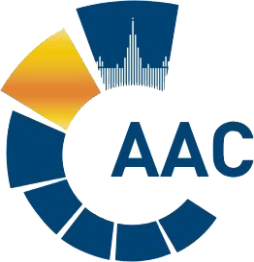 САМОРЕГУЛИРУЕМАЯ ОРГАНИЗАЦИЯ АУДИТОРОВ АССОЦИАЦИЯ «СОДРУЖЕСТВО» 
член Международной Федерации Бухгалтеров (IFAC)(ОГРН 1097799010870, ИНН 7729440813, КПП 772901001) 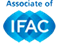 119192, г. Москва, Мичуринский проспект, дом 21, корпус 4.т: +7 (495) 734-22-22, ф: +7 (495) 734-04-22, www.auditor-sro.org, info@auditor-sro.org № Вопрос ДокладчикИнформация об участии СРО ААС в текущей работе в области аудиторской деятельности председатель Правления Шеремет А.Д.Об участии СРО ААС в доработке законопроекта «О внесении изменений в отдельные законодательные акты РФ (в части наделения Банка России полномочиями в сфере аудиторской деятельности)».председатель Правления Шеремет А.Д.,генеральный директор Носова О.А.,директор по взаимодействию с гос. органами Чая В.Т.О резолюции заседания Комиссии РСПП по аудиторской деятельности от 28 09 2017 г.зам. руководителя ТО СРО ААС по СЗФО Желтяков Д.В. О региональной политике СРО ААСдиректор по региональной политике Сюткина М.Г.Основные итоги:- ежегодной встречи МФБ в ноябре 2017 г.;- работы 34-ой сессии Межправительственной рабочей группы экспертов по международным стандартам учета и отчетности ООН. О подписании Соглашения о сотрудничестве и работе в области международного взаимодействиягенеральный директор Носова О.А.зам. председателя Совета по стандартам бухгалтерского учета при МФ РФ Старовойтова Е.В.О внесении изменений в нормативные документы СРО ААС:     6.1. Правила организации и осуществления внешнего контроля качества работы членов СРО ААС 6.2. Положение о членстве СРО ААС зам. председателя Комиссии поКонтролю качества Кобозева Н.В.,юрист Савельева М.Е.,финансовый директор Сорокина Е.Л.О письме из Совета по проф. квалификациям по описанию квалификаций и создании системы их оценки в области аудиторской деятельностипредседатель Комитета по проф. образованию Носова О.А.;зам. председателя Комитетапо проф. образованию Суханов С.С.О составе Дисциплинарной комиссии СРО ААСпредседатель Дисциплинарной комиссии Черкасова Н.В.О приеме в члены СРО ААСпредседатель Комитета по членству Кромин А.Ю.О смене статуса члена СРО ААСпредседатель Комитета по членству Кромин А.Ю.Об отложении рассмотрения заявления о прекращении членства в СРО ААСпредседатель Комитета по членству Кромин А.Ю.О прекращении членства в СРО ААСпредседатель Комитета по членству Кромин А.Ю.1Разное